ГБОУ  Республика Марий Эл "Косолаповская школа - интернат"План-конспектвнеклассного мероприятия в 5 «Б» классе:Интеллектуальная игра:  «Слагаемые здоровья»                                                                          Подготовила и провела                                                                              воспитатель  5 «Б»  класса                                                         Рублева А. В.с. Косолапово,Цели: - формирование знаний обучающихся об основных составляющих элементах здоровой и долгой жизни человека; - пропагандировать здоровый образ жизни.ЗадачиОбразовательные:- Вызвать интерес к проблеме здоровья, желание задуматься над тем, что здоровье - самое ценное достояние  человека;- Сформировать представление о значении питания, физической культуры, закаливания в жизни человека;Развивающие:- Развивать умение рассуждать, анализировать, обобщать полученные знания;- Развивать устную речь воспитанников.Воспитательные:- Воспитывать чувства любви и заботы к собственному организму;- Формировать у воспитанников коммуникативные навыки.Учебные материалы: компьютер, экран, таблицы с игровыми полями, карточки с заданиями, музыка.Ход мероприятияВоспитатель:                                                                          -Здравствуйте, ребята, взрослые и дорогие гости!-Я говорю вам «здравствуйте», а это значит, что я вам желаю как, вы думаете что? Правильно здоровья. Задумывались ли вы когда-нибудь о том, почему в приветствии людей заложено пожелание друг другу здоровья? Наверное, потому, что здоровье для человека – самая главная ценность. - Для того, чтобы узнать о чем пойдет речь на сегодняшнем нашем мероприятии, мы должны с вами угадать ключевое слово кроссворда. Давайте разгадаем этот кроссворд. (2слайд)Кроссворд. Солнце, … и вода – наши лучшие друзья. (Воздух)Утром раньше поднимайся,    Прыгай, бегай, отжимайся.Для здоровья, для порядкаЛюдям всем нужна … (Зарядка)Хочешь ты побить рекорд?Так тебе поможет… (Спорт)Он с тобою и со мнойШел лесными стежками,Друг походный за спинойНа ремнях с застежками. (Рюкзак)На ледяной площадке крик,К воротам рвется ученик – Кричат все: Шайба! Клюшка! Бей!Веселая игра … (Хоккей)Ясным утром вдоль дорогиНа траве блестит роса.По дороге едут ногиИ бегут два колеса.У загадки есть ответ. Это мой…(Велосипед)Кто на льду меня догонит?Мы бежим вперегонки.А несут меня не кони,А блестящие … (Коньки)Силачом я стать хочу.Прихожу я к силачу:- Расскажите вот о чем, Как вы стали силачом?Улыбнулся он в ответ:- Очень просто. Много лет       Ежедневно встав с постели         поднимаю я …     (Гантели)Что всего дороже?                                      (Здоровье)ЗДОРОВЬЕ - ключевое слово.Беседа:                                                        Как вы думаете что же такое здоровье?          (Ответы детей)Давайте обратимся к словарю Сергея Ивановича Ожегова. 1) Здоровье - То или иное состояние организма2) Здоровье - Правильная, нормальная деятельность организма, его полное физическое и психическое благополучие.Здоровье – это главная ценность человека. Здоровье не купишь, ни за какие деньги. А закладывается оно в детстве. -А что значит быть здоровым? Как вы это понимаете?(Ответы детей):— Делать утреннюю зарядку.— Соблюдать режим дня.— Заниматься спортом.— Закаляться.— Соблюдать чистоту.— Правильно питаться и т.д.Воспитатель:— Правильно, чтобы быть здоровым, нужно заниматься физкультурой, делать по утрам зарядку и не лениться, питаться правильно. Заниматься спортом: бегом, плаванием и другими видами спорта, закаляться, играть в подвижные игры на свежем воздухе – то есть вести здоровый образ жизни. За вас для вашего здоровья, никто этого не сделает.- А что такое в вашем понимании слагаемое здоровья?Это, то из чего состоит наше здоровье!На доске – таблица, в которой 6 игровых полей. Я буду открывать поля и вы будете получать задания, а дальше вы их выполнять.  Режим дня           Воспитатель: Сейчас мы с вами посмотрим сценку которая называется «Учитель и Ученик»Сценка «Учитель и ученик»Кира: - А  ты, Саша, знаешь, что  такое  режим?Саша: - Конечно! Режим… Режим – куда  хочу, туда  скачу!Кира: - Режим – это  распорядок  дня. Вот  ты, например, выполняешь  распорядок  дня?Саша: - Даже  перевыполняю!Кира: - Как  же  это?Саша: - По  распорядку  мне  надо  гулять  2  раза  в  день, а  я  гуляю – 4.Кира: - Нет, ты  не  выполняешь  его, а  нарушаешь! Знаешь, каким  должен  быть  распорядок  дня?Саша: - Знаю. Подъем. Зарядка. Умывание. Уборка  постели. Завтрак. Прогулка. Обед – и  в  школу.Кира: - Хорошо…Саша: - А  можно  еще  лучше!Кира: - Как  же  это?Саша: - Вот  как! Подъем. Завтрак. Прогулка. Второй  завтрак. Обед. Прогулка. Чай. Прогулка. И  сон.Кира: - Ну,  нет. При  таком  режиме  вырастет  из  тебя  лентяй  и  неуч.Саша: - Не  вырастет!Кира: - Это  почему  же?Саша: - Потому  что  мы  с   бабушкой  выполняем  весь  режим!Кира: - Как  это  с  бабушкой?Саша: - А  так: половину  я, половину  бабушка. А  вместе  мы  выполняем  весь  режим.Кира: - Не  понимаю – как  это?Саша: - Очень  просто. Подъем  выполняю  я, зарядку  выполняет  бабушка, умывание – бабушка, уборку  постели – бабушка, завтрак – я, прогулку – я, уроки – мы  с  бабушкой, прогулку – я, обед – я,…Кира: - И  тебе  не  стыдно? Теперь  я  понимаю, почему  ты  такой недисциплинированный.Молодцы, ребята, мы с вам разобрали каким должен быть режим дня. Давайте теперь мы с вами перейдем к следующему слагаемому здоровью2.  Правильное питание           Сейчас я вам раздам карточки на которых есть продукты "полезные" а есть продукты "Ограниченного употребления".  Вам нужно будет поработать в парах и разделить эти продукты на 2 группы,  соответственно «Полезные» продукты  и «Ограниченного  употребления» продукты питания.         Кефир, лук, помидоры, творог, капуста, «Пепси», чипсы, жвачка, шашлык,  колбаса, огурец, апельсин, яблоко, гамбургер, майонез, кириешки, морковь, торт, лимон, жирное мясо, персик, конфеты. Воспитатель: Давайте сейчас мы проверим, какие продукты куда отнесли!  Правильно, вы все знаете какие продукты «Полезные»  и какие продукты необходимо употреблять в ограниченном виде.Воспитатель: — Вредные продукты: пепси-кола, фанта, чипсы. Почему они вредные? Эти продукты мы не храним в холодильнике, но они долгое время не портятся. Почему они вредные?  В них есть пищевые добавки группы Е. Существует даже таблица продуктов в группе Е— Я надеюсь, вы поняли. Что есть продукты, которые содержат вредные для организма добавки.  ( Их называют химические добавки.) Не стоит часто употреблять  такие продукты в пищу. А что нужно употреблять? (фрукты, овощи, молоко и т.д., т. )Воспитатель- Нужно употреблять в пищу продукты, содержащие полезные для организма пищевые вещества. А какие пищевые вещества должны содержаться в продуктах, давайте вспомним. Это вы изучали на уроках СБООтвет воспитанников: Белки, жиры, углеводы.  Воспитатель- А что нужно употреблять? (фрукты, овощи, молоко  )   Почему? Ответ воспитанников: Они содержат витамины. Воспитатель- Что такое витамины и какой группы они бывают вы тоже изучали на уроках СБО.Назовите витамины по группам, которые вы знаете.Ответ воспитанников: Витамины  группы А, В, С,ДВоспитатель: — Какие правила правильного питания вы знаете?А) Главное – не переедай.Б) Соблюдай режим питания.В) Тщательно пережевывай пищу.3- е поле называется - Физическая активность.        Следующее слагаемое здоровья – физическая активность. Воспитатель: Что это и где мы можем проявить физическую активность? Ответы воспитанников: уроки физической культуры, физкультминутки во время уроков, утренняя зарядка, занятия в спортивных кружках и секциях, активные прогулки, походы, участие в спартакиадах и соревнованиях. Воспитатель: А чем помогают спортивные разминки? Ответы воспитанников: снимают напряжение и усталость, помогают сменить вид деятельности, поднимают настроение, укрепляют физическое здоровье.)Воспитатель: Вы абсолютно правы. Давайте же сейчас мы с вами отдохнем и проведем физкультминуткуФизкультминутка 4. Друзья здоровья  Задание Вам предлагается кроссворд. В кроссворде зашифрованы названия фруктов, овощей и ягод. Найдите и запишите как можно больше ягод, фруктов и овощей. Задание будем выполнять по парам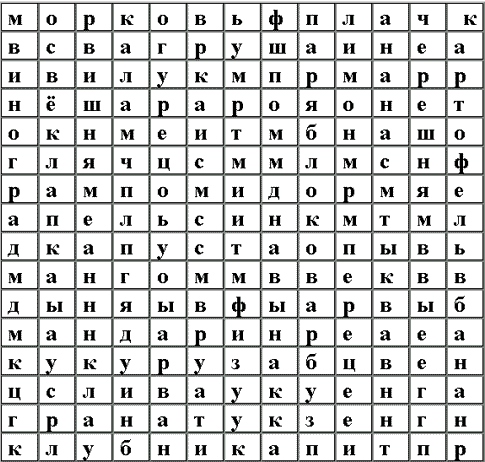 Ответы: морковь, помидор, огурец, тыква, лук, капуста, апельсин, мандарин, лимон, яблоко, виноград, слива, арбуз, кукуруза, перец, гранат, груша, картофель, свёкла, ананас, вишня, дыня, черешня, клубника, банан, манго.Вывод: Как вы думаете эти продукты питания нужны для нашего с вами здоровья?В них есть полезные витамины, которые необходимы для нашего здоровья.  Воспитатель: Давайте подумаем, а что же такое привычка человека. (Мнения воспитанников). Привычка – это какое-либо действие, которое человек выполняет постоянно. Но в состоянии его контролировать, при желании способен отказаться от него. Привычки бывают разные. Вредные привычки (курение, алкоголизм, наркомания, токсикомания) мешают человеку сохранять здоровье. А есть полезные привычки, и их намного больше. Эти привычки помогают каждому из нас беречь здоровье.Педагог: А какие это привычки? (Мнения детей). Для того чтобы лучше разобраться в том какие из привычек полезны, а какие вредны для здоровья, хочу предложить задание. 5. Полезно – вредно Игра «Полезно – вредно»Задание. Я зачитываю выражения. Если это полезно для здоровья говорим – «ДА», если нет говорим "НЕТ"— Читать лежа …— Смотреть на яркий свет …— Промывать глаза по утрам …— Смотреть близко телевизор— оберегать глаза от ударов— Употреблять в пищу морковь, петрушку …— Тереть грязными руками глаза …— Заниматься физкультурой …Вывод:  Правильно ребята вы все знаете что же полезно для нашего здоровья, а что нет? Все ли вы соблюдаете эти правила? Я думаю что в дальнейшем вы все будете их соблюдать.И последнее наше с вами слагаемое это ........6. Мудрые мысли- о здоровье Воспитатель:  Много пословиц и поговорок сложено о здоровье.Задание: Сейчас я вам раздам конверты в которых лежат потерянные  пословица. Необходимо найти начало пословицы и подобрать конец.«Здоровье не купить». Здоровье дано нам природой, если человек теряет его, то вернуть его будет очень трудно, придется много лечиться.- «Болезнь человека не красит». Больной человек всегда плохо выглядит, становится раздражительным, капризным.- «Труд – здоровье, лень - болезнь». Каждый человек должен трудиться. Здоровый человек трудится с удовольствием, с желанием, у него все хорошо и быстро получается.- «Здоровье дороже богатства». Бездумно растраченное здоровье, не вернут никакие врачи, сколько бы ты не заплатил.- «Береги платье снову, а здоровье смолоду». Для того чтобы сохранить здоровье, его необходимо беречь каждый день, каждую минуту, соблюдать правила здорового образа жизни7.  Подведение итогов Воспитатель: Подведем итог нашего занятииЧто вы нового узнали?Что вам понравилось? Какие слагаемые здоровья мы с вами сегодня разобрали?  Пожелание ВоспитателяЯ желаю вам, ребята, быть здоровыми всегда,Но добиться результата невозможно без труда.Постарайтесь не лениться – каждый день перед едой,Прежде чем за стол садиться, руки вымойте водой.И зарядкой занимайтесь ежедневно по утрам.И, конечно, закаляйтесь – это так поможет вам!Свежим воздухом дышите по возможности всегда.На прогулки в лес ходите, он вам силы даст, друзья!Я открыла вам секреты, как здоровье сохранить.Выполняйте все советы, и легко вам будет жить.Стихи для воспитанников1. Нужно всем подольше спать.
Ну а утром не лениться —
На зарядку становиться!2. Чистить зубы, умываться,
И почаще улыбаться,
Закаляться, и тогда
Не страшна тебе хандра.3. У здоровья есть враги,
С ними дружбы не води!
Среди них тихоня лень,
С ней борись ты каждый день.4. Чтобы ни один микроб
Не попал случайно в рот,
Руки мыть перед едой
Нужно мылом и водой.5. Кушать овощи и фрукты,
Рыбу, молокопродукты —
Вот полезная еда,
Витаминами полна!6. На прогулку выходи,
Свежим воздухом дыши.
Только помни при уходе:
Одеваться по погоде!7. Ну, а если уж случилось:
Разболеться получилось,
Знай, к врачу тебе пора.
Он поможет нам всегда!8. Вот те добрые советы,
В них и спрятаны секреты,
Как здоровье сохранить.
Научись его ценить!1. В09.ЗДУХ2. ЗАРЯДКА3.СПОРТ4. РЮКЗАК5.ХОККЕЙ6. ВЕЛОСИПЕД7. КОНЬКИ8. ГАНТЕЛИ1- Режим дня 3- Физическая активность5- Полезно — вредно2- Правильное питание 4- Друзья здоровья6- Мудрые мысли- о здоровье